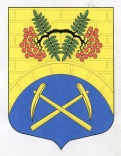 СОВЕТ ДЕПУТАТОВ ПУТИЛОВСКОГО СЕЛЬСКОГО ПОСЕЛЕНИЯКИРОВСКОГО МУНИЦИПАЛЬНОГО РАЙОНА ЛЕНИНГРАДСКОЙ ОБЛАСТИЧетвертый созывР Е Ш Е Н И Еот 21 ноября 2023 года № 28Об установлении порогового значения размера дохода, приходящегося  на каждого члена семьи (одиноко проживающего гражданина), и стоимости имущества, находящегося в собственности членов семьи (одиноко проживающего гражданина) и подлежащего налогообложению,  для  признания граждан малоимущими в целях постановки на учёт и предоставления малоимущим гражданам, признанным  нуждающимися в жилых помещениях,  жилых помещений муниципального жилищного фонда по договорам социального найма  на территории  Путиловского сельского поселения на 2024 год	На основании пункта 2 части 1 статьи 14 и части 2 статьи 49 Жилищного Кодекса Российской Федерации, в целях реализации областного закона от 26.10.2005 №89-ОЗ «О порядке ведения органами местного самоуправления Ленинградской области учета граждан в качестве нуждающихся в жилых помещениях, предоставляемых по договорам социального найма» и областного закона от 11.12.2006  №144-ОЗ «О внесении изменений в областной закон «О порядке ведения органами местного самоуправления Ленинградской области  учета граждан в качестве нуждающихся в жилых помещениях, предоставляемых по договорам социального найма», постановления администрации Путиловского сельского поселения от 17.07.2023 №198 «Об утверждении Административного регламента по предоставлению муниципальной услуги «Принятие граждан на учет в качестве нуждающихся в жилых помещениях, предоставляемых по договорам социального найма» на территории  Путиловского сельского поселения  Кировского муниципального  района Ленинградской области»:1. Установить пороговое значение дохода на  2024 год, приходящегося на каждого члена семьи или одиноко проживающего гражданина, в размере 26 778 рублей.2.Установить пороговое значение стоимости имущества на  2024 год, находящегося в собственности членов семьи или одиноко проживающего гражданина и подлежащего налогообложению, в размере 1 936 970 рублям.3. Настоящее решение подлежит официальному опубликованию (обнародованию) в газете «Ладога» и на официальном интернет-сайте, вступает в силу с 1 января 2024 года и действует по 31 декабря 2024 года. 4. Контроль за выполнением решения оставляю за собой.Глава МО Путиловское сельское поселение	                                   Н.А. ПранскунасРазослано: дело, прокуратура, ИД «Ладога», оф.сайтПРИЛОЖЕНИЕ к решению совета депутатов    Путиловского сельского поселения                                                                                                     от 21 ноября 2023 года №28Расчет порогового значения размера стоимости имущества, приходящегося на каждого члена семьи или одиноко проживающего гражданинаСИ = НП *РС* СС, гдеСИ – расчетный показатель стоимости имущества, находящегося в собственности членов семьи и подлежащего налогообложению;НП – норма предоставления площади жилого помещения на одного члена семьи по договору социального найма (14 кв.м), установленная решением совета депутатов МО Путиловское сельское поселение от 28.06.2011 №18 «Об установлении нормы предоставления площади жилого помещения и учетной нормы площади жилого помещения на территории муниципального образования Путиловское сельское поселение муниципального образования Кировский муниципальный район Ленинградской области»РС – размер семьи;СС – средняя рыночная стоимость 1 квадратного метра общей площади жилого помещения по Ленинградской области (норматив стоимости одного квадратного метра общей площади жилья по РФ, определяется уполномоченным Правительством РФ, федеральным органом исполнительной власти), Приказом Минстроя России от 29.08.2023 N 619/пр «О показателях средней рыночной стоимости одного квадратного метра общей площади жилого помещения по субъектам Российской Федерации на IV квартал 2023 года":СИ = 14 * 1 * 138 355 = 1 936 970 руб.Расчет порогового значения размера дохода, приходящегося на каждого члена семьи или одиноко проживающего гражданинаПД = (СИ / ПН) / РС + ПМ, гдеПД – порог среднемесячного размера дохода, приходящегося на каждого члена семьи;СИ – расчетный показатель стоимости имущества, находящегося в собственности членов семьи и подлежащего налогообложению;РС – размер семьи;ПН – установленный период накоплений (в месяцах), который может быть равен среднему времени ожидания в очереди на получение жилого помещения муниципального жилищного фонда по договору социального найма (180 месяцев);ПМ – прожиточный минимум, установленный Постановлением Правительства Ленинградской области от 14.09.2023 N 638 " Об установлении величины прожиточного минимума на душу населения и по основным социально-демографическим группам населения в Ленинградской области на 2024 год" (в расчете на душу населения 16 017 руб.).ПД = (1 936 970:180): 1 + 16 017 = 26 778 руб.